Seven Springs, 18th Dec 2019For Sale!
Seven Springs Trout HatcheryWe are placing the facilities at Seven Springs Trout Farm for sale. Located near Larne in Northern Ireland, this established trout farm has been dramatically upgraded during the previous seven years. Due to organizational changes, the decision was made to sell the facility. Facts about the trout farm:Water source: 70-100 Liter/second from wellspring. Temperature 7-11° C degrees year around.Certified free of a number of diseases. Latest disease record can be forwarded upon request.Lease cost to landlord 1.583,33 £/per month. Facilities setup:Two identical units:Holding capacity 15 t. each.Recirculating 120 liters/sec. Total electricity consumption in the two units: 5 Kw/hour + AeratorEach unit has 8 sludge cones and 2 biofilters. A & B and C tanks:30 tanks in total. All spring fed. 6 ponds covered with tunnelsHatchery: 40 troughs, cooling system installed. Spring fed.Other buildings/installations:Caravan with office facilities and lunchroomHousing with approx. 50 m2. Kitchen and bathroom facilities.New installed 3 phase powerBackup generator – 75 KwFarm potential:We have previously held up to 45-50 tons standing stock within the facility. This could potentially facilitate various kind of productions such as caviar, fingerling production, smolt production etc. Certifications:The facility has held during the recent years the following certifications according to:GLOBALGAPASC (chapter 7, egg producer)RSPCA (Freedom Food)Investments from 2012 until today includes new units, hatch house, generator, 3 phase power and housing. 				Farm as described above can be bought based on lease as current or can be purchased as a whole inclusive the land.For further information, please contact Troutex APS on either of the listed contact options:E-mail: mail@troutex.dk
Mobile: +45 4027 1776Mobile: +45 4040 2268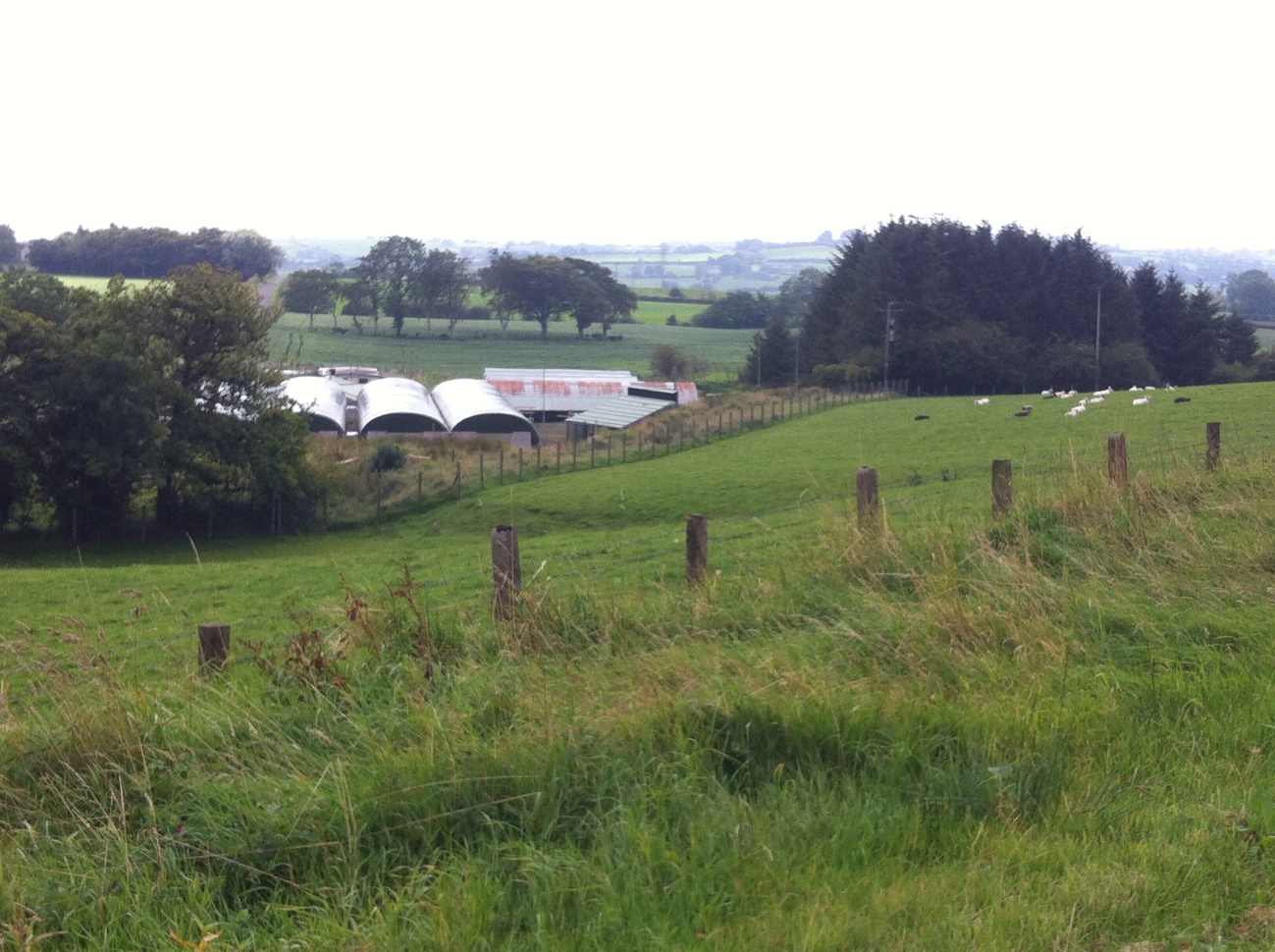 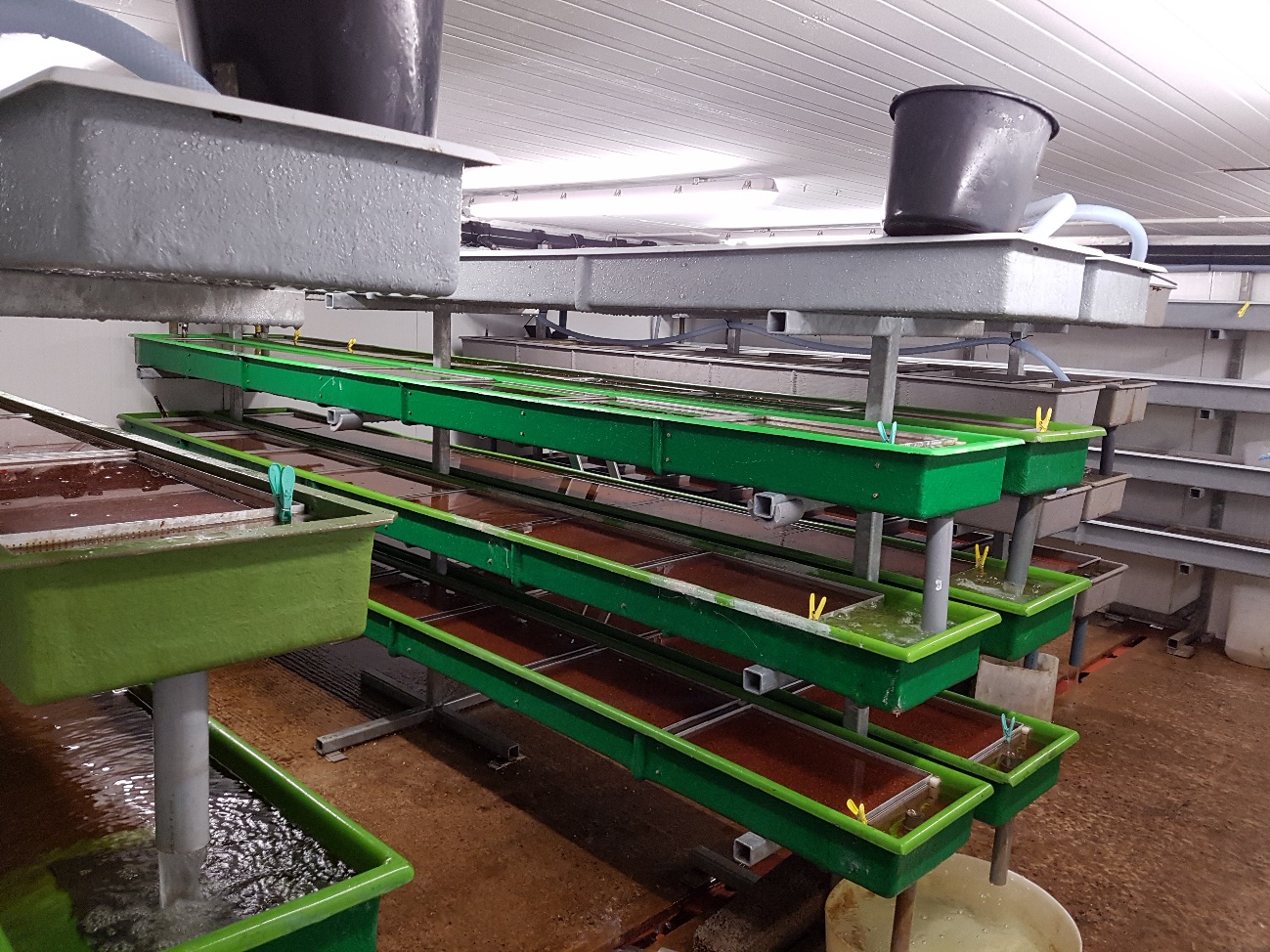 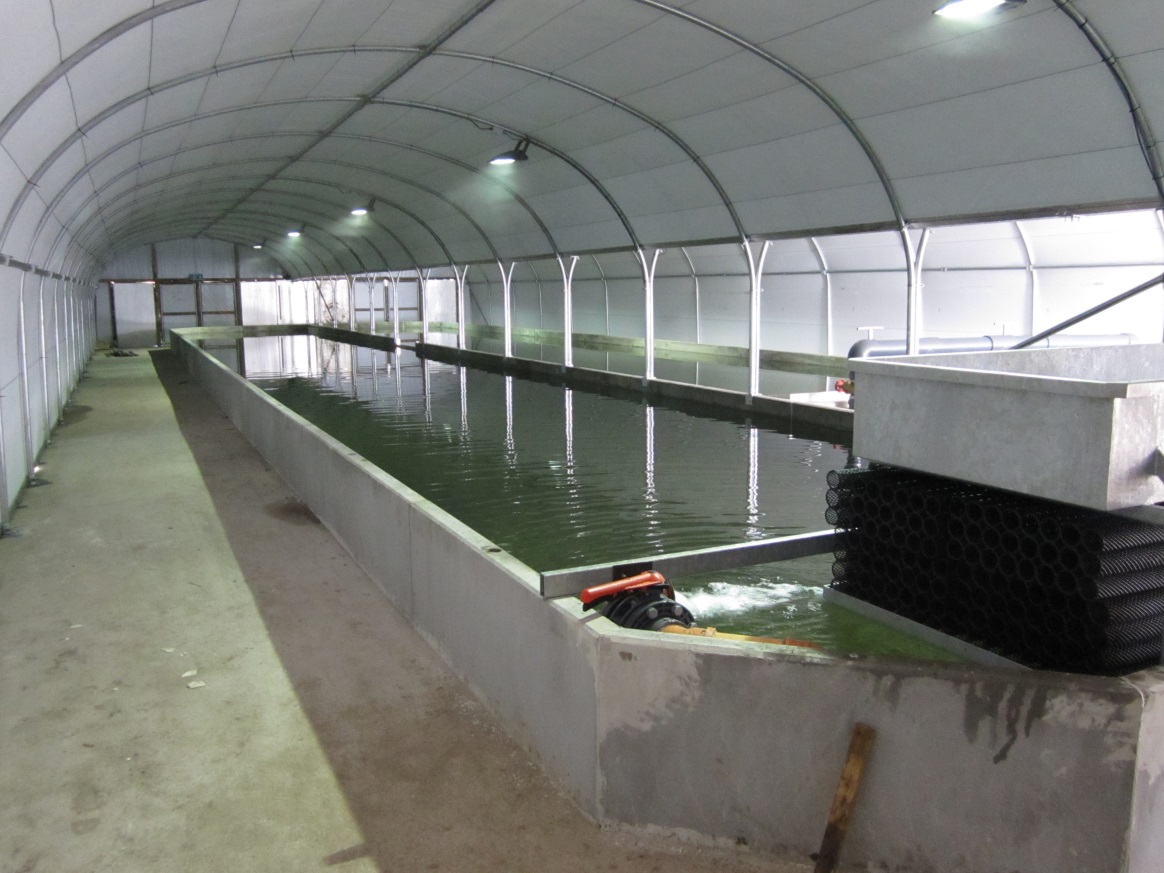 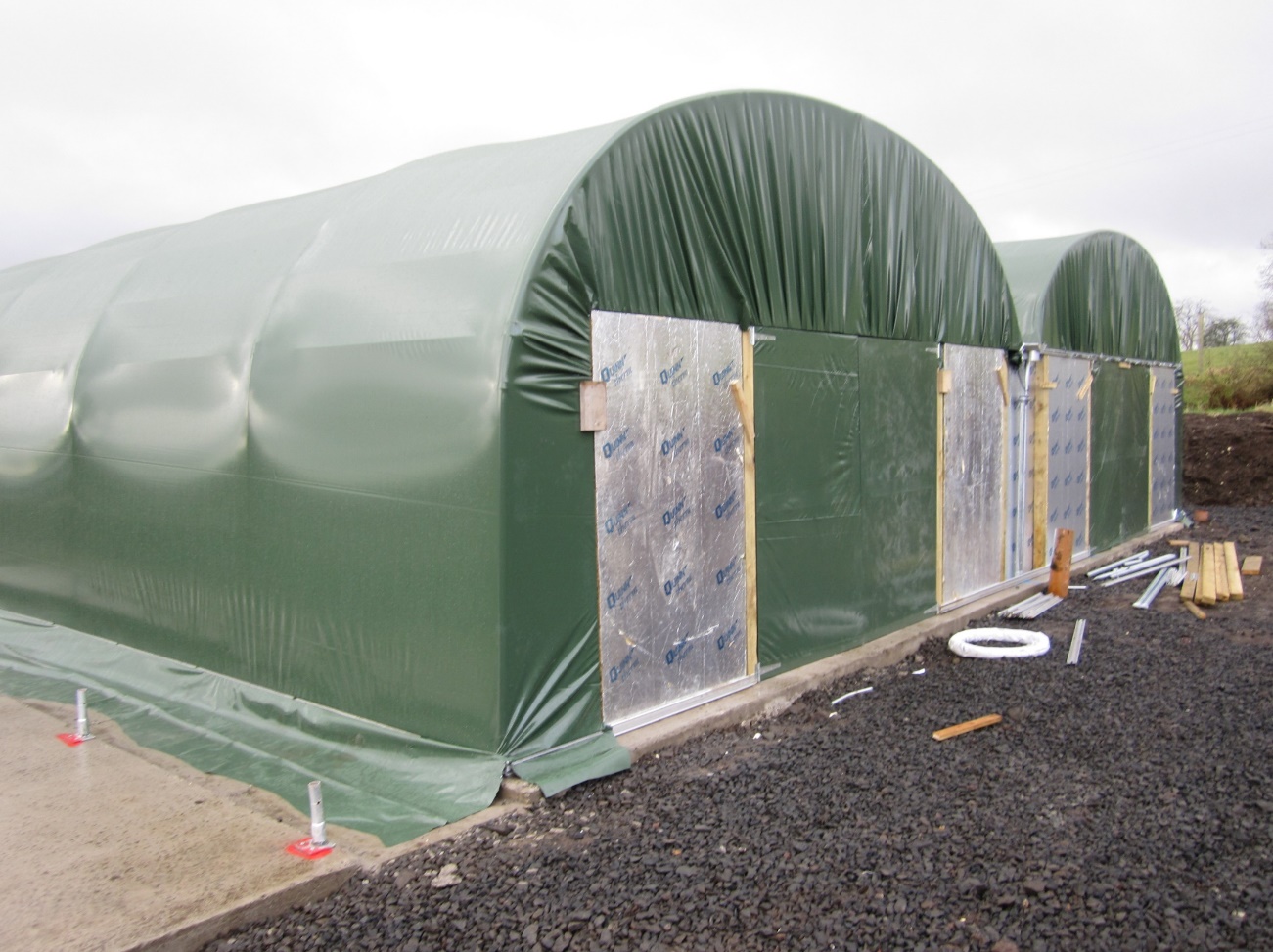 